Appendix B1 – ECDA Fellows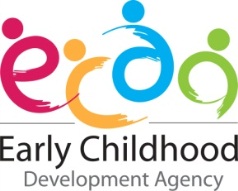 Professional PortfolioGuidelines OVERVIEWThe professional portfolio is an organised collection of evidence of the Applicant’s development, growth and achievements over time. It documents the Applicant’s beliefs and values about teaching, leadership, relevant experiences and best practices. GENERAL GUIDELINESThe Professional Portfolio comprises the following: Personal StatementApplicant is required to provide a 500-word write-up to describe his/her philosophy of teaching and leadership in Early Childhood Care and Education, and how he/she embodied this philosophy in his/her work in the last five (5) years.Competency Write-upApplicant is required to provide a 100-word write-up per project/initiative (up to 5 projects / initiatives) that he/she has completed in the last five (5) years, and can clearly illustrate how he/she has met the competencies of a Curriculum/Pedagogy Specialist or Senior Centre Leader in each Technical Skills and Competencies (TSC) category Please note that the Applicant is required to provide documentary evidence (e.g. publications, reports, videos, testimonials, teaching and learning resources, etc.) for the projects/initiatives stated in the Competency Write-up, should he/she be shortlisted for the presentation cum interview session. This is to showcase the best of his/her personal and professional growth as a Curriculum/Pedagogy Specialist or Senior Centre Leader. 1. PERSONAL STATEMENT In no more than 500 words, describe your philosophy of teaching and leadership in Early Childhood Care and Education, and how you have embodied this philosophy in your work in the last 3 years.2. COMPETENCY WRITE-UP2. COMPETENCY WRITE-UP2. COMPETENCY WRITE-UPTSC CATEGORY 1: CHILD LEARNING AND DEVELOPMENTTITLE OF PROJECT / INITIATIVE COMPLETED IN THE LAST 5 YEARS(up to 5 projects / initiatives)SHORT DESCRIPTION OF PROJECT / INITIATIVE (Using Arial Font 11, in no more than 100 words per project / initiative)For Curriculum/Pedagogy Specialist or Senior Centre LeaderAdvocate the importance of assessment and drive the adoption of emerging assessment tools and good practices in child assessment to create child-centric learning experiencesDrive the development and review of observation and documentation tools while providing guidance to Centres to enhance teaching and learning effectivenessDrive the review of Centres’ guidelines on child guidance and behaviour management within the Cluster to ensure alignment with organisation’s philosophy and compliance with regulatory requirementsReview structures, processes and approaches and provide relevant teacher training to enable diversity and inclusion in children’s learning, interaction and activitiesDrive the development and review of curriculum for Centres, according to national guidelines and evidence-based researchDrive the review and development of pedagogical practices for Centres to facilitate meaningful daily learning experiences and activities for children across CentresDrive the review of programme planning and implementation across Centres to ensure alignment with organization’s philosophy of teaching and learningDrive the planning and development of strategies for quality learning environment for CentresFor Curriculum/Pedagogy Specialist or Senior Centre LeaderAdvocate the importance of assessment and drive the adoption of emerging assessment tools and good practices in child assessment to create child-centric learning experiencesDrive the development and review of observation and documentation tools while providing guidance to Centres to enhance teaching and learning effectivenessDrive the review of Centres’ guidelines on child guidance and behaviour management within the Cluster to ensure alignment with organisation’s philosophy and compliance with regulatory requirementsReview structures, processes and approaches and provide relevant teacher training to enable diversity and inclusion in children’s learning, interaction and activitiesDrive the development and review of curriculum for Centres, according to national guidelines and evidence-based researchDrive the review and development of pedagogical practices for Centres to facilitate meaningful daily learning experiences and activities for children across CentresDrive the review of programme planning and implementation across Centres to ensure alignment with organization’s philosophy of teaching and learningDrive the planning and development of strategies for quality learning environment for CentresFor Curriculum/Pedagogy Specialist or Senior Centre LeaderAdvocate the importance of assessment and drive the adoption of emerging assessment tools and good practices in child assessment to create child-centric learning experiencesDrive the development and review of observation and documentation tools while providing guidance to Centres to enhance teaching and learning effectivenessDrive the review of Centres’ guidelines on child guidance and behaviour management within the Cluster to ensure alignment with organisation’s philosophy and compliance with regulatory requirementsReview structures, processes and approaches and provide relevant teacher training to enable diversity and inclusion in children’s learning, interaction and activitiesDrive the development and review of curriculum for Centres, according to national guidelines and evidence-based researchDrive the review and development of pedagogical practices for Centres to facilitate meaningful daily learning experiences and activities for children across CentresDrive the review of programme planning and implementation across Centres to ensure alignment with organization’s philosophy of teaching and learningDrive the planning and development of strategies for quality learning environment for CentresFor Curriculum/Pedagogy Specialist or Senior Centre LeaderAdvocate the importance of assessment and drive the adoption of emerging assessment tools and good practices in child assessment to create child-centric learning experiencesDrive the development and review of observation and documentation tools while providing guidance to Centres to enhance teaching and learning effectivenessDrive the review of Centres’ guidelines on child guidance and behaviour management within the Cluster to ensure alignment with organisation’s philosophy and compliance with regulatory requirementsReview structures, processes and approaches and provide relevant teacher training to enable diversity and inclusion in children’s learning, interaction and activitiesDrive the development and review of curriculum for Centres, according to national guidelines and evidence-based researchDrive the review and development of pedagogical practices for Centres to facilitate meaningful daily learning experiences and activities for children across CentresDrive the review of programme planning and implementation across Centres to ensure alignment with organization’s philosophy of teaching and learningDrive the planning and development of strategies for quality learning environment for CentresFor Curriculum/Pedagogy Specialist or Senior Centre LeaderAdvocate the importance of assessment and drive the adoption of emerging assessment tools and good practices in child assessment to create child-centric learning experiencesDrive the development and review of observation and documentation tools while providing guidance to Centres to enhance teaching and learning effectivenessDrive the review of Centres’ guidelines on child guidance and behaviour management within the Cluster to ensure alignment with organisation’s philosophy and compliance with regulatory requirementsReview structures, processes and approaches and provide relevant teacher training to enable diversity and inclusion in children’s learning, interaction and activitiesDrive the development and review of curriculum for Centres, according to national guidelines and evidence-based researchDrive the review and development of pedagogical practices for Centres to facilitate meaningful daily learning experiences and activities for children across CentresDrive the review of programme planning and implementation across Centres to ensure alignment with organization’s philosophy of teaching and learningDrive the planning and development of strategies for quality learning environment for CentresTSC CATEGORY 2: CHILD SAFETY AND WELL-BEINGTITLE OF PROJECT / INITIATIVE COMPLETED IN THE LAST 5 YEARS(up to 5 projects / initiatives)SHORT DESCRIPTION OF PROJECT / INITIATIVE (Using Arial Font 11, in no more than 100 words per project / initiative)For Curriculum/Pedagogy SpecialistGuide Centres in enhancing trusting and respectful relationships with childrenDrive the development and improvements for caregiving approaches and practices for CentresFor Senior Centre LeaderEstablish policies and processes on safety standards and procedures, and appropriate course of action for the safety and protection of childrenEstablish health, nutritional and hygiene standards and proceduresGuide Centres in enhancing trusting and respectful relationships with childrenDrive the development and improvements for caregiving approaches and practices for CentresFor Curriculum/Pedagogy SpecialistGuide Centres in enhancing trusting and respectful relationships with childrenDrive the development and improvements for caregiving approaches and practices for CentresFor Senior Centre LeaderEstablish policies and processes on safety standards and procedures, and appropriate course of action for the safety and protection of childrenEstablish health, nutritional and hygiene standards and proceduresGuide Centres in enhancing trusting and respectful relationships with childrenDrive the development and improvements for caregiving approaches and practices for CentresFor Curriculum/Pedagogy SpecialistGuide Centres in enhancing trusting and respectful relationships with childrenDrive the development and improvements for caregiving approaches and practices for CentresFor Senior Centre LeaderEstablish policies and processes on safety standards and procedures, and appropriate course of action for the safety and protection of childrenEstablish health, nutritional and hygiene standards and proceduresGuide Centres in enhancing trusting and respectful relationships with childrenDrive the development and improvements for caregiving approaches and practices for CentresFor Curriculum/Pedagogy SpecialistGuide Centres in enhancing trusting and respectful relationships with childrenDrive the development and improvements for caregiving approaches and practices for CentresFor Senior Centre LeaderEstablish policies and processes on safety standards and procedures, and appropriate course of action for the safety and protection of childrenEstablish health, nutritional and hygiene standards and proceduresGuide Centres in enhancing trusting and respectful relationships with childrenDrive the development and improvements for caregiving approaches and practices for CentresFor Curriculum/Pedagogy SpecialistGuide Centres in enhancing trusting and respectful relationships with childrenDrive the development and improvements for caregiving approaches and practices for CentresFor Senior Centre LeaderEstablish policies and processes on safety standards and procedures, and appropriate course of action for the safety and protection of childrenEstablish health, nutritional and hygiene standards and proceduresGuide Centres in enhancing trusting and respectful relationships with childrenDrive the development and improvements for caregiving approaches and practices for CentresTSC CATEGORY 3: FAMILY AND COMMUNITY PARTNERSHIPTITLE OF PROJECT / INITIATIVE COMPLETED IN THE LAST 5 YEARS(up to 5 projects / initiatives)SHORT DESCRIPTION OF PROJECT / INITIATIVE (Using Arial Font 11, in no more than 100 words per project / initiative)For Curriculum/Pedagogy Specialist or Senior Centre LeaderDrive culture of professional collaboration with community stakeholders across CentresDrive culture of strategic and sustained collaborations with families and caregivers to support the development of children across CentresEstablish policies and procedures for effective management of challenging situations across CentresFor Curriculum/Pedagogy Specialist or Senior Centre LeaderDrive culture of professional collaboration with community stakeholders across CentresDrive culture of strategic and sustained collaborations with families and caregivers to support the development of children across CentresEstablish policies and procedures for effective management of challenging situations across CentresFor Curriculum/Pedagogy Specialist or Senior Centre LeaderDrive culture of professional collaboration with community stakeholders across CentresDrive culture of strategic and sustained collaborations with families and caregivers to support the development of children across CentresEstablish policies and procedures for effective management of challenging situations across CentresFor Curriculum/Pedagogy Specialist or Senior Centre LeaderDrive culture of professional collaboration with community stakeholders across CentresDrive culture of strategic and sustained collaborations with families and caregivers to support the development of children across CentresEstablish policies and procedures for effective management of challenging situations across CentresFor Curriculum/Pedagogy Specialist or Senior Centre LeaderDrive culture of professional collaboration with community stakeholders across CentresDrive culture of strategic and sustained collaborations with families and caregivers to support the development of children across CentresEstablish policies and procedures for effective management of challenging situations across CentresTSC CATEGORY 4: OPERATIONS AND MANAGEMENTTITLE OF PROJECT / INITIATIVE COMPLETED IN THE LAST 5 YEARS(up to 5 projects / initiatives)SHORT DESCRIPTION OF PROJECT / INITIATIVE (Using Arial Font 11, in no more than 100 words per project / initiative)For Curriculum/Pedagogy SpecialistImplement innovation and change within the Centre by working with management to gain stakeholders’ support for innovation and change to enhance children’s learning and developmentDevelop guidelines and SOPs for collection and management of data and information and drive the use of analysed data and information to improve child development programmes and Centre’s operationsOversee Centres’ alignment to their vision, mission and values and provide relevant guidance in the development and implementation of their strategic plansFor Senior Centre LeaderCreate an environment conducive for innovation and change and share best practices across the ClusterDevelop guidelines and SOPs for collection and management of data and information and drive the use of analysed data and information to improve child development programmes and Centre’s operationsEnsure that budget and financial processes support Centre’s objectives and are in line with organisation’s strategic directionsDrive alignment of plans, systems and processes to ensure operational efficiency and business continuity during emergencies across CentresOversee Centres’ alignment to their vision, mission and values and provide relevant guidance in the development and implementation of their strategic plansFor Curriculum/Pedagogy SpecialistImplement innovation and change within the Centre by working with management to gain stakeholders’ support for innovation and change to enhance children’s learning and developmentDevelop guidelines and SOPs for collection and management of data and information and drive the use of analysed data and information to improve child development programmes and Centre’s operationsOversee Centres’ alignment to their vision, mission and values and provide relevant guidance in the development and implementation of their strategic plansFor Senior Centre LeaderCreate an environment conducive for innovation and change and share best practices across the ClusterDevelop guidelines and SOPs for collection and management of data and information and drive the use of analysed data and information to improve child development programmes and Centre’s operationsEnsure that budget and financial processes support Centre’s objectives and are in line with organisation’s strategic directionsDrive alignment of plans, systems and processes to ensure operational efficiency and business continuity during emergencies across CentresOversee Centres’ alignment to their vision, mission and values and provide relevant guidance in the development and implementation of their strategic plansFor Curriculum/Pedagogy SpecialistImplement innovation and change within the Centre by working with management to gain stakeholders’ support for innovation and change to enhance children’s learning and developmentDevelop guidelines and SOPs for collection and management of data and information and drive the use of analysed data and information to improve child development programmes and Centre’s operationsOversee Centres’ alignment to their vision, mission and values and provide relevant guidance in the development and implementation of their strategic plansFor Senior Centre LeaderCreate an environment conducive for innovation and change and share best practices across the ClusterDevelop guidelines and SOPs for collection and management of data and information and drive the use of analysed data and information to improve child development programmes and Centre’s operationsEnsure that budget and financial processes support Centre’s objectives and are in line with organisation’s strategic directionsDrive alignment of plans, systems and processes to ensure operational efficiency and business continuity during emergencies across CentresOversee Centres’ alignment to their vision, mission and values and provide relevant guidance in the development and implementation of their strategic plansFor Curriculum/Pedagogy SpecialistImplement innovation and change within the Centre by working with management to gain stakeholders’ support for innovation and change to enhance children’s learning and developmentDevelop guidelines and SOPs for collection and management of data and information and drive the use of analysed data and information to improve child development programmes and Centre’s operationsOversee Centres’ alignment to their vision, mission and values and provide relevant guidance in the development and implementation of their strategic plansFor Senior Centre LeaderCreate an environment conducive for innovation and change and share best practices across the ClusterDevelop guidelines and SOPs for collection and management of data and information and drive the use of analysed data and information to improve child development programmes and Centre’s operationsEnsure that budget and financial processes support Centre’s objectives and are in line with organisation’s strategic directionsDrive alignment of plans, systems and processes to ensure operational efficiency and business continuity during emergencies across CentresOversee Centres’ alignment to their vision, mission and values and provide relevant guidance in the development and implementation of their strategic plansFor Curriculum/Pedagogy SpecialistImplement innovation and change within the Centre by working with management to gain stakeholders’ support for innovation and change to enhance children’s learning and developmentDevelop guidelines and SOPs for collection and management of data and information and drive the use of analysed data and information to improve child development programmes and Centre’s operationsOversee Centres’ alignment to their vision, mission and values and provide relevant guidance in the development and implementation of their strategic plansFor Senior Centre LeaderCreate an environment conducive for innovation and change and share best practices across the ClusterDevelop guidelines and SOPs for collection and management of data and information and drive the use of analysed data and information to improve child development programmes and Centre’s operationsEnsure that budget and financial processes support Centre’s objectives and are in line with organisation’s strategic directionsDrive alignment of plans, systems and processes to ensure operational efficiency and business continuity during emergencies across CentresOversee Centres’ alignment to their vision, mission and values and provide relevant guidance in the development and implementation of their strategic plansTSC CATEGORY 5: PROFESSIONAL PRACTICE AND DEVELOPMENTTITLE OF PROJECT / INITIATIVE COMPLETED IN THE LAST 5 YEARS(up to 5 projects / initiatives)SHORT DESCRIPTION OF PROJECT / INITIATIVE (Using Arial Font 11, in no more than 100 words per project / initiative)For Curriculum/Pedagogy Specialist or Senior Centre LeaderEstablish plans and structures to engender a culture of mentoring within the ClusterDrive collaborative practices in the organisation to provide integrated caregiving and education for all children and ensure alignment across CentresCultivate professional, legal and ethical accountability and responsibility within the sectorDrive culture of practitioner inquiry, structures and processes to enable and equip educators with the tools for practitioner inquiry across CentresEnhance structures and processes to provide relevant training on continuous professional learning and improvement through reflective practice[Only for Senior Centre Leader] Establish systems and processes to build and sustain a culture of resilience and self-care across the CentresFor Curriculum/Pedagogy Specialist or Senior Centre LeaderEstablish plans and structures to engender a culture of mentoring within the ClusterDrive collaborative practices in the organisation to provide integrated caregiving and education for all children and ensure alignment across CentresCultivate professional, legal and ethical accountability and responsibility within the sectorDrive culture of practitioner inquiry, structures and processes to enable and equip educators with the tools for practitioner inquiry across CentresEnhance structures and processes to provide relevant training on continuous professional learning and improvement through reflective practice[Only for Senior Centre Leader] Establish systems and processes to build and sustain a culture of resilience and self-care across the CentresFor Curriculum/Pedagogy Specialist or Senior Centre LeaderEstablish plans and structures to engender a culture of mentoring within the ClusterDrive collaborative practices in the organisation to provide integrated caregiving and education for all children and ensure alignment across CentresCultivate professional, legal and ethical accountability and responsibility within the sectorDrive culture of practitioner inquiry, structures and processes to enable and equip educators with the tools for practitioner inquiry across CentresEnhance structures and processes to provide relevant training on continuous professional learning and improvement through reflective practice[Only for Senior Centre Leader] Establish systems and processes to build and sustain a culture of resilience and self-care across the CentresFor Curriculum/Pedagogy Specialist or Senior Centre LeaderEstablish plans and structures to engender a culture of mentoring within the ClusterDrive collaborative practices in the organisation to provide integrated caregiving and education for all children and ensure alignment across CentresCultivate professional, legal and ethical accountability and responsibility within the sectorDrive culture of practitioner inquiry, structures and processes to enable and equip educators with the tools for practitioner inquiry across CentresEnhance structures and processes to provide relevant training on continuous professional learning and improvement through reflective practice[Only for Senior Centre Leader] Establish systems and processes to build and sustain a culture of resilience and self-care across the CentresFor Curriculum/Pedagogy Specialist or Senior Centre LeaderEstablish plans and structures to engender a culture of mentoring within the ClusterDrive collaborative practices in the organisation to provide integrated caregiving and education for all children and ensure alignment across CentresCultivate professional, legal and ethical accountability and responsibility within the sectorDrive culture of practitioner inquiry, structures and processes to enable and equip educators with the tools for practitioner inquiry across CentresEnhance structures and processes to provide relevant training on continuous professional learning and improvement through reflective practice[Only for Senior Centre Leader] Establish systems and processes to build and sustain a culture of resilience and self-care across the CentresTSC CATEGORY 6: WORKFORCE DEVELOPMENT AND ENGAGEMENTTITLE OF PROJECT / INITIATIVE COMPLETED IN THE LAST 5 YEARS(up to 5 projects / initiatives)SHORT DESCRIPTION OF PROJECT / INITIATIVE (Using Arial Font 11, in no more than 100 words per project / initiative)For Curriculum/Pedagogy SpecialistFoster a culture of continuous learning by putting in place structures and processes to support staff’s continuous learning and setting measures to assess effectiveness of these learning strategies within and across CentresFor Senior Centre LeaderDevelop staff communication plans and engagement programmes within the CentreFoster a culture of continuous learning by putting in place structures and processes to support staff’s continuous learning and setting measures to assess effectiveness of these learning strategies within and across CentresEvaluate developed manpower resourcing strategies and performance management systemsFor Curriculum/Pedagogy SpecialistFoster a culture of continuous learning by putting in place structures and processes to support staff’s continuous learning and setting measures to assess effectiveness of these learning strategies within and across CentresFor Senior Centre LeaderDevelop staff communication plans and engagement programmes within the CentreFoster a culture of continuous learning by putting in place structures and processes to support staff’s continuous learning and setting measures to assess effectiveness of these learning strategies within and across CentresEvaluate developed manpower resourcing strategies and performance management systemsFor Curriculum/Pedagogy SpecialistFoster a culture of continuous learning by putting in place structures and processes to support staff’s continuous learning and setting measures to assess effectiveness of these learning strategies within and across CentresFor Senior Centre LeaderDevelop staff communication plans and engagement programmes within the CentreFoster a culture of continuous learning by putting in place structures and processes to support staff’s continuous learning and setting measures to assess effectiveness of these learning strategies within and across CentresEvaluate developed manpower resourcing strategies and performance management systemsFor Curriculum/Pedagogy SpecialistFoster a culture of continuous learning by putting in place structures and processes to support staff’s continuous learning and setting measures to assess effectiveness of these learning strategies within and across CentresFor Senior Centre LeaderDevelop staff communication plans and engagement programmes within the CentreFoster a culture of continuous learning by putting in place structures and processes to support staff’s continuous learning and setting measures to assess effectiveness of these learning strategies within and across CentresEvaluate developed manpower resourcing strategies and performance management systemsFor Curriculum/Pedagogy SpecialistFoster a culture of continuous learning by putting in place structures and processes to support staff’s continuous learning and setting measures to assess effectiveness of these learning strategies within and across CentresFor Senior Centre LeaderDevelop staff communication plans and engagement programmes within the CentreFoster a culture of continuous learning by putting in place structures and processes to support staff’s continuous learning and setting measures to assess effectiveness of these learning strategies within and across CentresEvaluate developed manpower resourcing strategies and performance management systems